厦门大学嘉庚学院学工平台奖励申报应用指南1．团队队长或者成果第一作者登入学工平台后，找到如下两项应用，并根据申报类型选择其一，进入应用申报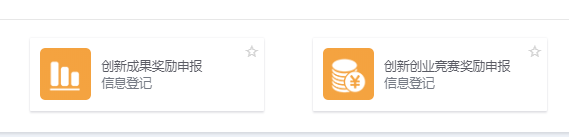 2.关于创新成果奖励申报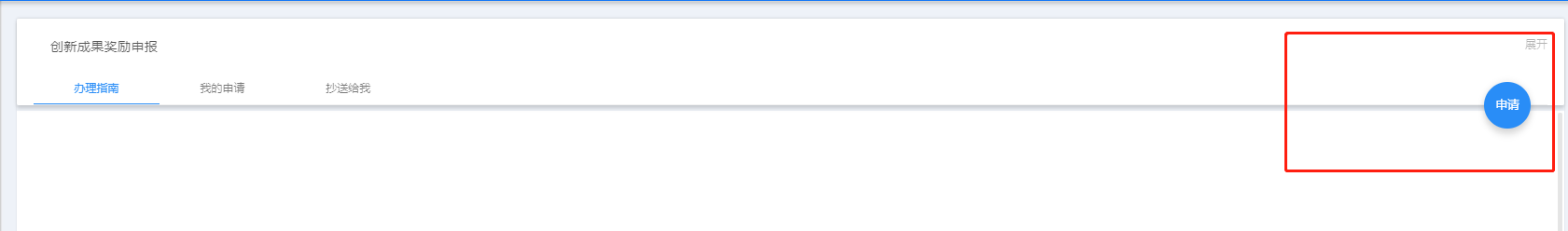 （1）点击右方蓝色圆圈进行新项目申请（2）“联系电话”请填写常用且可联系的电话号码，便于审核老师电联沟通咨询与申报材料有关事项，并请留意学工部团委电话0596-6288463，切莫将其视为营销电话。（3）“成果名称”请填写全称，且信息完整规范（4）“刊物名称”请填写完整名称并加书名号，如无刊物则填写“无”（5）“团队成员”请按照姓名学号格式填写，如张三IMS13001、李四INB14002……；如为个人完成请写“无”（6）“指导老师”请按照院系姓名格式填写，如管理学院赵一、国际商务学院李二……；院系请写全称；如无指导老师请写“无”（7）奖励申报表上传格式为doc或docx，表格内信息完整且准确无误，并命名为“成果名称+申报表”，单个文件大小不超过5M。（8）证明材料格式为jpg，图片内容清晰可见且为彩色，形式包括但不限于奖状、公示文件获奖名单、论文录用通知、知网查询结果的照片或截图，并命名为“成果名称+证明材料”，单个文件大小不超过5M。（9）成果电子版材料以压缩包形式上传，并命名为“成果名称”，压缩包大小不超过10M。（10）在申报过程中，如有疑问请于上班时间电话咨询团委柳老师，联系电话：0596-62884633.关于创新创业竞赛奖励申报（1）点击右方蓝色圆圈进行新项目申请（2）“联系电话”请填写常用且可联系的电话号码，便于审核老师电联沟通咨询与申报材料有关事项，并请留意学工部团委电话0596-6288463，切莫将其视为营销电话。（3）“竞赛名称”由于近些年，各类竞赛纷繁复杂，名字类似的竞赛较多，为避免审核类别出现错误，请填写竞赛全称，且信息完整规范；如因竞赛名称填写错误，导致奖励申报被驳回，由团队自行承担相应责任。（4）“作品名称或团队名称”优先填写“作品名称”，如无“作品名称”请填写“团队名称”，如均无名称则填写“无”；团队名称或作品名称必须为全称，若名称填写错误，审核人将无法查验相关获奖记录，导致奖励申报被驳回，由团队自行承担相应责任。（5）年份、届别请严格按照实例填写，如：2019年第十二届（6）“团队成员”请按照姓名学号格式填写，如张三IMS13001、李四INB14002……；如为个人完成请写“无”（7）“指导老师”请按照院系姓名格式填写，如管理学院赵一、国际商务学院李二……；院系请写全称；如无指导老师请写“无”（8）奖励申报表上传格式为doc或docx，表格内信息完整且准确无误，并命名为“作品名称or团队名称+申报表”，如无“作品名称or团队名称”则命名为“竞赛名称+姓名学号+申报表”，单个文件大小不超过5M。（9）证明材料格式为jpg，图片内容清晰可见且为彩色，形式包括但不限于奖状、公示文件获奖名单、论文录用通知、知网查询结果的照片或截图，并命名为“作品名称or团队名称+证明材料”，如无“作品名称or团队名称”则命名为“竞赛名称+姓名学号+证明材料”。单个文件大小不超过5M。（10）在申报过程中，如有疑问请于上班时间电话咨询团委柳老师，联系电话：0596-6288463